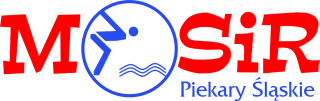 I TY ZOSTAŃ EKSPERTEM „EURO  z MOSiR-em”WYKAZ SPOTKAŃ – 1/4 FINAŁUImię i nazwisko …………………           Pseudonim …………….....           Rocznik ……..Dane osobowe uczestników  będą wykorzystywane zgodnie z warunkami określonymi w rozporządzeniu Parlamentu Europejskiego i Rady (UE) 2016/679 z dnia 27 kwietnia 2016 r. w sprawie ochrony osób fizycznych w związku 
z przetwarzaniem danych osobowych i w sprawie swobodnego przepływu takich danych oraz uchylenia dyrektywy 95/46/WE (OJ L 119, 4.5.2016, p. 1–88, RODO), ustawy z dnia 29 sierpnia 1997 r. o ochronie danych osobowych (t.j. 
z 2016 r. poz. 922., UODO), polskimi przepisami przyjętymi w celu umożliwienia stosowania RODO, innymi obowiązującymi przepisami prawa oraz niniejszym Regulaminem.l.p.DzieńMeczTYPWYNIKAWANSPUNKTY12.07.2021r.  (piątek)SZWAJCARIA - HISZPANIA22.07.2021r.  (piątek)BELGIA - WŁOCHY33.07.2021r. (sobota)CZECHY - DANIA4.3.07.2021r. (sobota)UKRAINA - ANGLIA